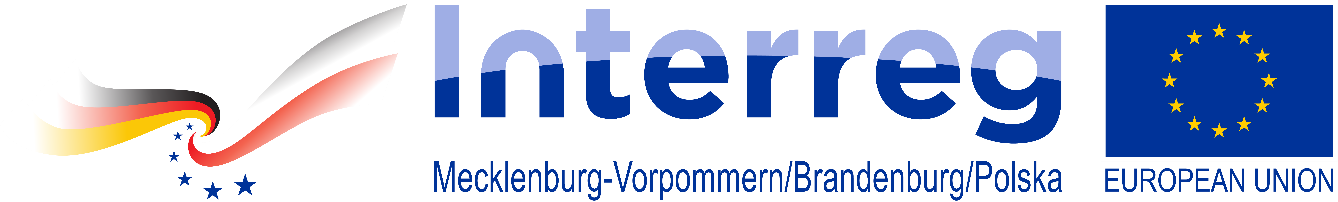 AZ.2710.10.2022.17.MS                                                                                                                                                                                   Szczecin, dn. 16.09.2022r.Dotyczy: postępowania o udzielenie zamówienia publicznego prowadzonego w trybie przetargu nieograniczonego na usługi o wartości zamówienia przekraczającej progi unijne, o jakich stanowi art. 3 ustawy z 11.09.2019 r. - Prawo zamówień publicznych (Dz. U. z 2021 r. poz. 1129) - dalej PZP pn.: „Dostawa sprzętu wystawowego do stałej wystawy archeologicznej Świt Pomorza. Kolekcja starożytności pomorskich wraz z montażem”Informacja o wyborze oferty najkorzystniejszej   Działając na podstawie art. 253 ust. 1 w związku z art. 253 ust. 2 ustawy z 11 września 2019 r. – Prawo zamówień publicznych (Dz. U. 2022 , poz.1710, tj.) – dalej: ustawa Pzp, zamawiający informuje, że dokonał wyboru oferty najkorzystniejszej dla Zadania nr 2 – Dostawa ścianek ekspozycyjnych wraz z transportem do siedziby ZamawiającegoJako ofertę najkorzystniejszą uznano ofertę złożoną przez wykonawcę:   P.P.H.U. „MASTER” Marta Sterkowicz Mytarz 12728-230 Nowy Żmigród     							...............................................................................Numer ofertyWykonawcaKryterium 1Cena oferty –waga 60 %Kryterium 2Czas wykonania zamówienia - 20%Kryterium 3Okres gwarancji na ściankę ekspozycyjną - 20 %Suma       1 P.P.H.U. „MASTER“Mytarz 12728-230 Nowy Żmigród    200 121 zł brutto          60 pkt           10 tygodni             20 pkt          60 miesięcy                 20 pkt               100 pkt.     2INTERPLASTIC Roger Żółtowski	Tuchomul. Gdyńska 4580-209 Chwaszczyno488 728.00 zł brutto       24,6 pkt        14 tygodni              0 pkt       60 miesięcy             20 pkt            44,6  pkt    3Zakład Usług Tartaczno-Stolarskich Robert Śliwińskiul. Trzemeszeńska 3588-410 Gąsawa328 410.00 zł brutto        36,57 pkt      10 tygodni         20 pkt      60 miesięcy           20 pkt            76,57    4Artplex Sławomir Truchanul. Kasztanowa 2816-400 Suwałki  223 983.00 zł brutto          53,61 pkt     10 tygodni         20 pkt    60 miesięcy         20 pkt                93,61